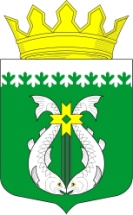 РОССИЙСКАЯ ФЕДЕРАЦИЯ РЕСПУБЛИКА  КАРЕЛИЯСОВЕТ ДЕПУТАТОВ МУНИЦИПАЛЬНОГО ОБРАЗОВАНИЯ «СУОЯРВСКИЙ РАЙОН»XLI сессия								               IV созывРЕШЕНИЕ        24 февраля 2022 г.                                                                                 № 393О проекте решения Совета депутатовмуниципального образования «Суоярвский район»«О внесении изменений в Устав муниципальногообразования «Суоярвский район»Руководствуясь частью 4 статьи 44 Федерального закона от 06 октября 2003 года № 131-ФЗ «Об общих принципах организации местного самоуправления в Российской Федерации», статьей 62 Устава муниципального образования  «Суоярвский район», в целях приведения Устава муниципального образования «Суоярвский район» в соответствие с действующим законодательством, Совет депутатов муниципального образования «Суоярвский район» решил:1. Утвердить прилагаемый проект решения Совета депутатов МО «Суоярвский район» «О внесении изменений в Устав муниципального образования «Суоярвский район» (приложение 1).  2.  Разместить проект решения Совета депутатов МО «Суоярвский район» «О внесении изменений в Устав муниципального образования «Суоярвский район» в Центральной районной библиотеке (МУК «Суоярвская ЦБС») и на официальном сайте Суоярвского муниципального района.    3.  Опубликовать настоящее решение в газете «Суоярвский вестник» не позднее 03 марта 2022 года.4. Настоящее решение вступает в силу со дня его принятия.Председатель Совета депутатов муниципальногообразования «Суоярвский район», глава муниципального образования«Суоярвский район»                                                                         Н.В. ВасенинаПриложение 1к решению XLI сессии Совета депутатов МО «Суоярвский район» IV созыва от 28.02.2022  № 393РОССИЙСКАЯ ФЕДЕРАЦИЯРЕСПУБЛИКА КАРЕЛИЯСОВЕТ ДЕПУТАТОВ МУНИЦИПАЛЬНОГО ОБРАЗОВАНИЯ«СУОЯРВСКИЙ РАЙОН»     ________ сессия                                                                                 IV созывРЕШЕНИЕ      _________   года                                                                               № проектО внесении изменений в Устав муниципального образования «Суоярвский район»В соответствии с Федеральным законом от 30.12.2021 № 492-ФЗ «О внесении изменений в Федеральный закон «Об искусственных земельных участках, созданных на водных объектах, находящихся в федеральной собственности, и о внесении изменений в отдельные законодательные акты Российской Федерации» и отдельные законодательные акты Российской Федерации», в целях приведения Устава муниципального образования «Суоярвский район» в соответствие с действующим законодательством, Совет депутатов муниципального образования «Суоярвский район» решил:1. Внести в Устав муниципального образования «Суоярвский район» следующие изменения:1.1 из пункта 30 части 1 статьи 7 исключить слова: «проведение открытого аукциона на право заключить договор о создании искусственного земельного участка»;1.2 из пункта 22 части 1 статьи 7.2 исключить слова: «проведение открытого аукциона на право заключить договор о создании искусственного земельного участка».2. Настоящее решение подлежит официальному опубликованию (обнародованию) после его государственной регистрации и вступает в силу после официального опубликования (обнародования).Председатель Совета депутатов муниципального образования «Суоярвский район», глава муниципального образования«Суоярвский район»                                                                         Н.В. Васенина